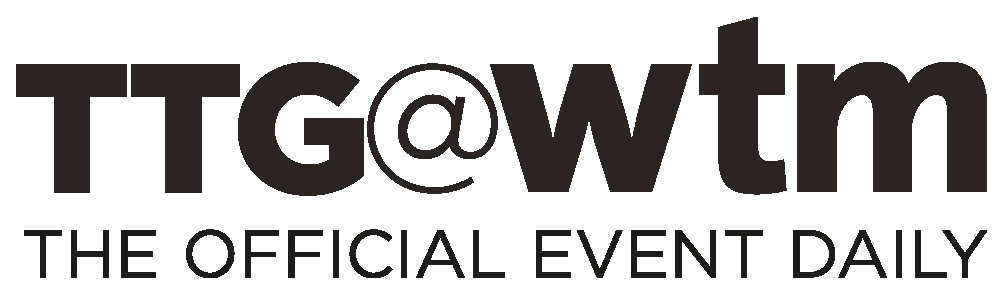 SUBMISSION FORM: WTM PREVIEW FEATURE IN TTG AND THE WTM LONDON OFFICIAL EVENT DAILIESPlease save this page as a Word document, including the exhibitor in the file name, and email to mbarber@ttgmedia.com with the exhibitor name also in the subject line. For agencies with several clients, please send submission forms in a separate email for each exhibitor. Where possible, please submit relevant high-resolution images at the same time as your form – we might not always have time to come back to you to ask for additional images. Please only fill out and return this form for clients that are exhibiting at WTM London in 2021.
The deadline for submissions is FRIDAY 10 SEPTEMBER 2021If you miss this deadline, your news, requests and invites will not be prioritised.11 OCTOBER: WTM Preview feature in TTG’s monthly magazine1-3 NOVEMBER: WTM Official Event DailiesExhibitor name and stand number40-50 word summary. Please include key themes/messages and WTM activities e.g agent-focused competitions or events.Exhibitor name and 
stand number What’s on (on-stand activities, giveaways, 
celebs etc)
Please be very specific about days and times. 80-word limit. (We’re aware there are restrictions this year, but tell us anything exciting you can)Significant news stories/angles, and their time-sensitivityPlease include any relevant URLs and you can attach a press release if you like.Request for interviews. Who? When? Why?Priority goes to exhibitors with strong news angles. Please specify whether you’re requesting a pre-show or an 
on-stand interview. For the latter, please state any time constraints.Request for photo-call on stand. What? When? Why? Think celebrities, national dress, dancers and stunts etc. We can only guarantee a photo-call at the show as part of a commercial package. All photo calls will take place on the Monday.(Again, we’re aware there are restrictions this year, but tell us anything exciting you can)Invites to events/drinks/ parties for TTG staff.Please include a summary of date, time and location here. You can also attach an invite.